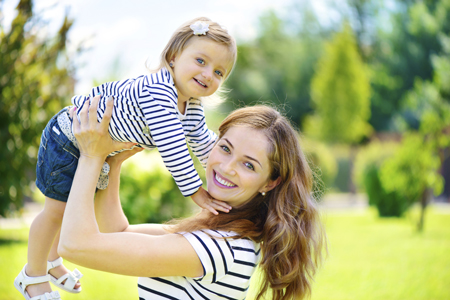 Как создать хорошее настроение ребёнку перед посещением детского сада?       Каждый родитель мечтает о том, чтобы его ребёнок с удовольствием каждое утро шёл в детский сад с хорошим настроением. А если малыш категорически отказывается? Давайте рассмотрим несколько приёмов. Речевая манипуляция: «Давай поедем в детский сад сегодня на велосипеде!», «Хочешь пойти в садик в новом платье?» и т.д.«Выбор без выбора»: «Ты пойдёшь в детский сад с мячиком или машинкой?», «…в туфельках или кроссовках?». Причинно-следственная связь. Дети чувствуют себя намного спокойней, когда знают, что будет дальше и как все закончится. Малыш должен почувствовать свою значимость, должен ощутить, что его пребывание в детском саду необходимо для семьи: мама и папа – на работе, а он тоже делает полезное дело для своей семьи. Расскажите ребёнку, что дети делают очень важное дело в детском саду – учатся и растут, играют, дружат с другими ребятами. «Утром все самостоятельные люди идут кто на работу, кто в школу, кто в садик. Садик – это твоя очень важная работа, ты ведь тоже уже большой»!Три положительных ответа. Допустим: «Тебе понравилось вчера кататься на новой машинке?», «Сегодня вечером тоже пойдем гулять, возьмём её с собой?», «Хочешь, я сегодня пораньше заберу тебя из садика и сразу пойдем на площадку?» А сейчас быстро собирайся в садик, чтобы скорее наступил вечер, и мы пошли с тобой кататься на машинке».Разрыв шаблона. С утра неожиданно для ребёнка измените что-нибудь в традиционных делах, сборах в садик: включите музыку, дайте необычную зубную пасту, повесьте весёлый плакат и т.д.Якорь. Возможно, мы сами себе, а порой, и нашим детям заякорили утро как время самого плохого настроения. Т.е., проснувшись однажды утром не в лучшем расположении духа, мы закрепили в себе это плохое настроение с помощью какого-то образа, либо звуком будильника, либо ощущением какого-то запаха. Попробуем сменить обстановку: поставим другую мелодию на будильник, постелем другую постель, купим забавную зубную щетку, заварим ароматный кофе и т.д. Поднимем нашему малышу настроение с утра веселой музыкой, зарядкой, семейной песенкой, стишком, шуткой. Воспользоваться можно любым якорем, поставленным на пике радости.Соединение слова и образа. Вспомните приятное и веселое событие (поход в цирк, центр развлечений и др.), чтение любимой книжки.… Обрисуйте детали, посмейтесь над смешными сюжетами. За этим делом потихоньку собирайтесь в детский сад. «Сначала моё - потом твоё». Давай поиграем в лото, а затем соберемся в садик». Не бойтесь потерять время, дети, как правило, быстро заканчивают игру, а вот времени на уговоры, крики можно потерять гораздо больше. Если ребёнок впервые идет в детский сад, то важно понимать то, как ребёнок воспринимает  детский сад в момент поступления и адаптации.         Детский сад для малыша – это, прежде всего, разлука с мамой, то есть болезненное для ребёнка разрушение стереотипа. Эта ситуация может быть вполне приятной благодаря общению с другими детьми и любимым воспитателем. Но всё-таки многие дети тяжело переносят расставание с самым близким человеком. Поэтому каждый день ходить в садик означает надолго разлучаться с мамочкой. Для ребёнка это равносильно потере. Чем легче мы сделаем это расставание, тем меньше стресса переживёт наш маленький и дорогой человечек.  Обозначьте временные границы. Известно, что дети дошкольного возраста не всегда  понимают временные границы. Пробуждение после дневного сна некоторые из них воспринимают как утреннее. Бывает, что вновь поступившие в детский сад дети думают, что их забирают из садика на следующий день. Лучше, когда  родители говорят своим малышам, что заберут их после дневного сна или «сегодня вечером». Если ребёнку не сказали когда за ним придут, то он часто испытывает страх остаться здесь навсегда.   Нужно объяснить ему, что вечером, когда мама вернётся с работы, она сразу заберет его, и он пойдет домой.  Это еще и хороший способ приучить малыша к пониманию времени. Познакомьте его с часами! Если в группе есть часы, то можно показать, при каком положении стрелок мама вернётся. Можно купить малышу наручные часы. Очень важно, чтобы мама вернулась действительно в обещанное время! В этих обстоятельствах имеет значение не столько время, сколько обязательство – возвращение в положенный срок.  С уважением, педагог – психолог Н.Ю.Журавлёва